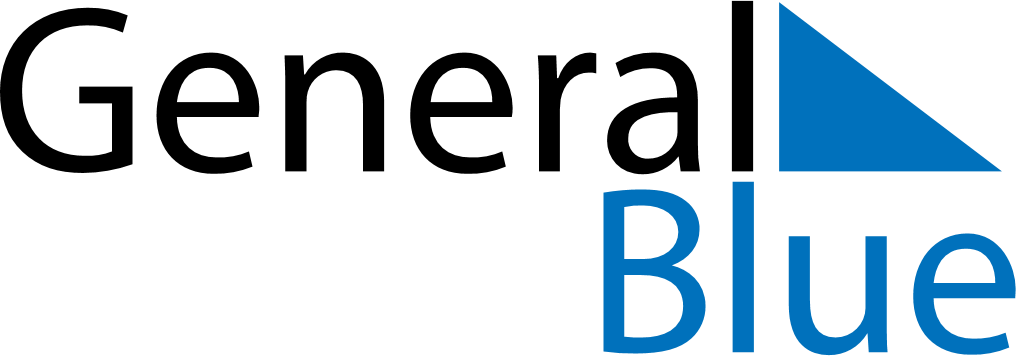 August 2022August 2022August 2022August 2022ParaguayParaguayParaguaySundayMondayTuesdayWednesdayThursdayFridayFridaySaturday123455678910111212131415161718191920Assumption212223242526262728293031